Statutaire naam: Bewoners Belangen BlauwestadKvk nummer:  69909814Penningmeester: G. SmitTelefoon: 0629513621Mail: smit.ghanzi@home.nlPlaats, datum:  Blauwestad, 6 juli 2023Ondergetekenden, daartoe reglementair bevoegd, verklaren namens het bestuur het financieel jaarverslag 2022 naar waarheid te hebben opgesteld en gecontroleerd.Penningmeester: G. Smit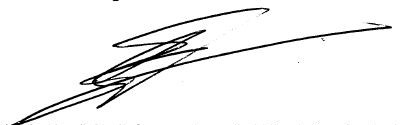 Verklaring	Verklaring van de leden van de kascommissie:Lid 1: R. SmitsVerklaringP. KeijgerVerklaring	Toelichting bij Financieel VerslagBij het opmaken van het financieel verslag zijn een aantal basisprincipes in aanmerking genomen. Opbrengsten worden genomen op het moment dat ze daadwerkelijk zijn gerealiseerd, kosten en verplichtingen worden opgenomen in het boekjaar waarin ze zijn ontstaan. Naast de spaarrekening zijn er geen andere balansposten.Buurtbudget gemeenteDe vereniging ontvangt ieder jaar een buurtbudget van de gemeente. Deze is samengesteld uit een basisbedrag van € 4.150 en een toeslag van € 0,35 per inwoner. Begin 2021 telde Blauwestad volgens de gegevens van de gemeente 682 inwoners. Het ontvangen budget in 2022 was € 4.494,05.In het verleden was het buurtbudget opgedeeld in twee delen: organisatiegelden ( een vast bedrag van € 2.000 ) en leefbaarheidsgelden. Het bedrag van de leefbaarheidsgelden werd door het bestuur geoormerkt als budget voor bewonersactiviteiten en gelijkelijk verdeeld over de woongebieden. Er waren in 2022 6 woongebieden vertegenwoordigd in BBB; De Wei, Het Havenkwartier, Het Park, Het Riet, Het Wold en Meerland, zodat er per woongebied ruwweg € 350 beschikbaar was voor activiteiten. Restitutie legesIn 2021 hebben we diverse ooievaarsnesten laten plaatsen. De gemeente had daarvoor een bedrag van  € 426,50 legeskosten in rekening gebracht en dat is ook betaald. Na een bezwaarschrift heeft de gemeente het geld in 2022 teruggestort.SpaargeldenIn eerdere jaren had de regeling van de buurtbudgetten de verplichting om het bedrag dat aan het einde van een jaar was overgebleven, terug te storten in de gemeentekas. In de coronajaren is deze regel echter niet toegepast, zodat we konden sparen. Het totaal gespaarde bedrag is nu € 9.857,63. We kunnen niet uitsluiten dat de gemeente in de toekomst zal teruggrijpen op de oude regeling. UitgavenDe kosten voor de website bevatten het abonnement op WIX dat in 2021 voor 3 jaar is verlengd.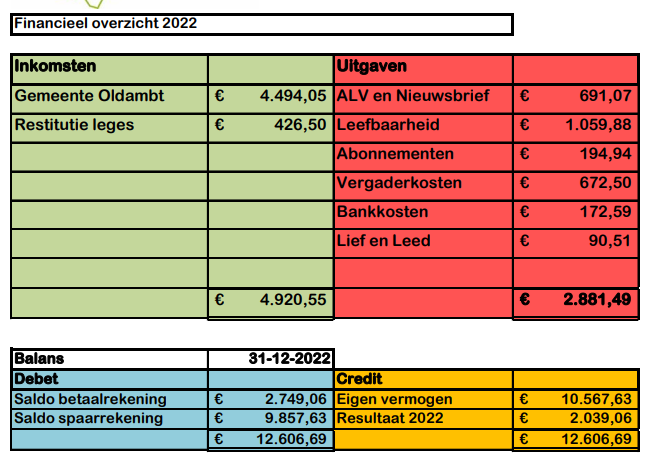 